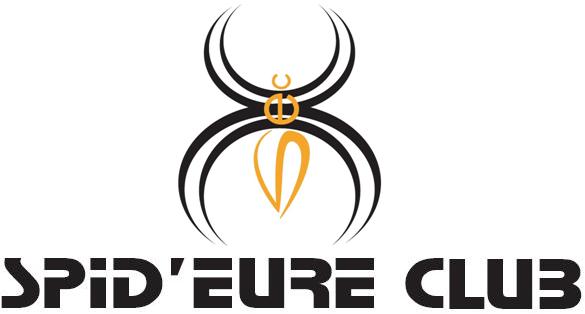 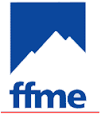 OPEN SPID'EURE CLUBLe 6 décembre 2015au Gymnase Diagana 27500 Pont AudemerLe Spid'Eure Club organise pour la 2ème année son Open ouvert aux  Minimes, Juniors, Cadets, Seniors et Vétérans.Programme de la journée :9H00 : accueil des participants10H00 : Début de la compétition16H00 : Finale17H00 : Remise des récompensesBuvette et restauration sur placeVenez y participer en retournant ce document, accompagné d'un chèque de 12 euros à l'ordre du Spid'Eure Club, avant le 25 novembre, à l'adresse suivante :Mlle COLLET DorothéeRés. Le Hameau Fleuri – 45 rue Pierre CampionBat. C App. 727210 BeuzevilleJe soussigné(e) :Nom :	 Prénom :	Adresse :		CP :	 Ville :	Tél. :	 Date de naissance :	N° de licence :	 Catégorie :	H  F  Confirme vouloir participer à l'open du Spid'Eure Club le 6 décembre 2015 au Gymnase Diagana 27500 Pont Audemer.     Joindre un chèque de 12 euros à l'ordre du Spid'Eure Club J'autorise le Spid'Eure  Club, à publier les photographies prises de ma personne lors de la compétitionFait à :	 Le :	Signature (des parents si le compétiteur est mineur) :